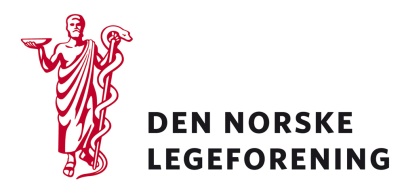  Alle Legeforneingens foreningsleddDeres ref.: 	Vår ref.: 	Dato: 27.2.2018Høring NOU 2017:16 På liv og dødI mai 2016 nedsatte regjeringen et offentlig utvalg med mandat om å gjennomgå og vurdere dagens palliative tilbud. Utvalget overleverte NOU 2017:16 På liv og død. Palliasjon til alvorlig syke og døende i desember 2017. Utvalget har foreslått tiltak for å imøtekomme brukernes/pasientenes og de pårørendes behov og ønsker for innhold i, organisering av og sted for behandling, pleie og omsorg i livets sluttfase, uavhengig av diagnose, alder, bosted eller andre forhold, fra diagnosen stilles, gjennom sykdomsperioden og frem til livets avslutning. Utvalget har foreslått tiltak som skal bidra til å styrke kvalitet, kompetanse, samhandling, faglig omstilling og nye arbeidsformer, samt tverrfaglig samarbeid.Utvalget ble blant annet bedt om å:Foreslå modeller for flerfaglig samarbeid og gode pasientforløp på palliasjonsfeltet.Gi forslag til hvordan vi kan inkludere brukeres, pårørendes og frivilliges erfaringer og
kunnskap for å tilrettelegge for individuelle behov gjennom hele sykdomsforløpet.Identifisere særskilte forskningsbehov og komme med forslag som kan styrke utviklingsarbeidet i de kommunale helse- og omsorgstjenestene.Utrede reglene om helsepersonells inngrepsplikt i helsepersonelloven § 7 og pasienters rett til å nekte livreddende og livsforlengende behandling.Utvalget skal vurdere om dagens regler bør videreføres eller foreslå nødvendige endringer.Drøfte når pasienter som trenger palliative tjenester, bør regnes for utskrivingsklare eller
ikke.Utvalget skriver at de har valgt å ha en pasientsentrert tilnærming som grunnlag for sitt arbeid, og at det innebar et verdivalg fordi en pasientsentrert tilnærming søker å se pasienten ut fra hans eller hennes perspektiv og å bekrefte den enkelte pasient som et unikt menneske, og ikke bare som et av mange individer i et behandlingssystem.De innledende kapitlene i rapporten gir en god innføring for resten av dokumentet, men berører ikke Legeforeningens interesser direkte. Det oppfordres likevel til at de leses.Det vil være nyttig med innspill fra foreningsleddene om hvor vidt dere vurderer at tiltakene som er foreslått er gjennomførbare i praksis.Vi ber om at foreningsleddene spesielt vurderer følgende kapitler:Kap 6. Pasienttilpassede forløpKap 7. Palliasjon i utdanningeneKap 8. ForskningKap 9. Organisasjon, struktur og kompetanseKap 13. Balansen mellom helsepersonells inngrepsplikt og pasientenes selvbestemmelsesrettKap 15. Oversikt over tiltakLes mer om høringen på Helse- og omsorgsdepartementets nettsider:https://www.regjeringen.no/no/dokumenter/horing---nou-201716-pa-liv-og-dod/id2590209/
Dersom høringen virker relevant, bes det om at innspill overleveres til Legeforeningen innen 
15. april 2018. Det bes om at innspillene lastes opp direkte på Legeforeningens nettsider. 
Høringen finnes på Legeforeningen.no under HøringerMed hilsenDen norske legeforeningIngvild Bjørgo BergHelsepolitisk rådgiver